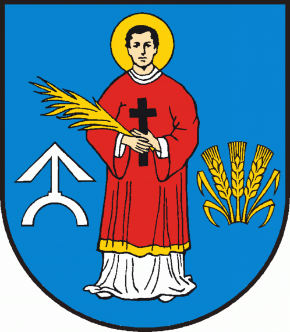 R A D A    G M I N Y   P A C Y N Awww.pacyna.mazowsze.pl   09-541  Pacyna, ul. Wyzwolenia  7, tel./fax  (024) 285-80-54,  285-80-64,   e-mail: gmina@pacyna.mazowsze.plOrA.0002.8.2021                                                                            Pacyna, 23 listopada 2021r.O g ł o s z e n i e o terminie sesjiZawiadamiam, że w  dniu 30 listopada 2021r.  (wtorek)  o godz. 9:30 (sala narad)  odbędzie się XXVI sesja Rady Gminy Pacyna.Proponowana tematyka obrad:1.  Otwarcie Sesji i stwierdzenie prawomocności obrad.2.  Przyjęcie porządku obrad.3.  Przyjęcie protokołu z  XXV sesji Rady Gminy.4.  Interpelacje i zapytania radnych.5.   Podjęcie uchwały w sprawie zmiany uchwały budżetowej nr 75/XIII/2020 Rady Gminy Pacyna 
     na 2021 rok6. Podjęcie uchwały w sprawie zmiany  gminnego programu profilaktyki i rozwiązywania 
     problemów alkoholowych i przeciwdziałania narkomanii na rok 2021.7.  Informacja o stanie realizacji zadań oświatowych Przedszkola Samorządowego w Pacynie za 
      rok szkolny  2020/2021.8. Informacja o stanie realizacji zadań oświatowych Szkoły Podstawowej im. Janusza
      Kusocińskiego w  Pacynie za rok szkolny 2020/20219. Informacja Przewodniczącej Rady Gminy Pacyna i Wójta Gminy z analizy oświadczeń 
      majątkowych .10.  Odpowiedzi na interpelacje i zapytania radnych.11.  Wolne wnioski radnych.
12.  Zakończenie obrad.Rada Gminy będzie obradowała w warunkach zaleceń sanitarnych.Informuję, że Sesja będzie transmitowana i utrwalana za pomocą urządzeń rejestrujących obraz
i dźwięk.                                                                                     Przewodnicząca Rady Gminy
(-) Maria Obidowska